Работен лист по МатематикаТема: Намиране страна на геометрична фигура по дадени обиколка и странаИзмери обиколката на рамката.     Обиколка: ………….. см = ……….. дмИзмери широчината на рамката. Широчина: …………..см = ………..дмНамери дължината на другата му страна. 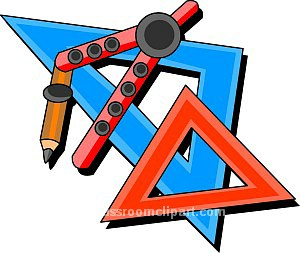 